2020年11月19日 中期检查分组安排笔译二组   2019级中期检查南方，刘荣强，顾维忱，马云组长:南方（线上钉钉群   二维码： ）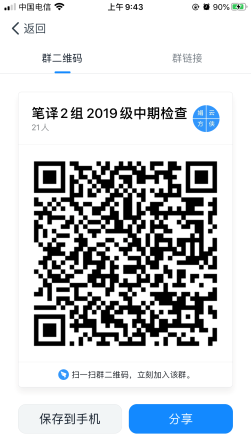 序号学号姓名专业导师备注12019110798张辂英语笔译南方学生组长22019110795范玉培英语笔译南方32019110806李梦璐英语笔译南方42019110794陈晓凡英语笔译刘荣强  52019110785司宇英语笔译刘荣强62019110786史君英语笔译刘荣强72019110787靳立聪英语笔译刘荣强82019110788焦亚倩英语笔译刘荣强 92019110791宋建坤英语笔译马云102019110804校洋洋英语笔译马云112019110807孙宇婷英语笔译马云122019110809宁嫣然英语笔译王素英132019110801封文丽英语笔译李淑景142019110799刘小娟英语笔译顾维忱152019110780刘悦英语笔译王成云 162019110784甄子梦英语笔译王成云